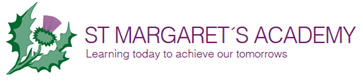 WritingThis term, we are starting with a Space themed narrative, exploring one little girl’s dream of flying a rocket to space! A lovely story based around resilience and aspiration. Then, we will look at some wonderful animals to inspire our poetry unit. WritingThis term, we are starting with a Space themed narrative, exploring one little girl’s dream of flying a rocket to space! A lovely story based around resilience and aspiration. Then, we will look at some wonderful animals to inspire our poetry unit. ReadingDaily comprehension sessions will continue, focusing on vocab, inference, prediction, retrieval and summarise. The focus texts will be ‘Farther’ by Grahame Baker-Smith and ‘Curiosity Mars Rover’ by Markus Motom.ReadingDaily comprehension sessions will continue, focusing on vocab, inference, prediction, retrieval and summarise. The focus texts will be ‘Farther’ by Grahame Baker-Smith and ‘Curiosity Mars Rover’ by Markus Motom.MathsWe will begin the term by looking again at Multiplication and Division, followed again by Fractions. We will focus mainly on using the written method for multiplication, multiplying by 1 and 2 digits. We will then look at multiplying fractions. We are going to be having a big focus on our multiplication facts, so please support this at home by encouraging your child on their TTRockstars! MathsWe will begin the term by looking again at Multiplication and Division, followed again by Fractions. We will focus mainly on using the written method for multiplication, multiplying by 1 and 2 digits. We will then look at multiplying fractions. We are going to be having a big focus on our multiplication facts, so please support this at home by encouraging your child on their TTRockstars! MathsWe will begin the term by looking again at Multiplication and Division, followed again by Fractions. We will focus mainly on using the written method for multiplication, multiplying by 1 and 2 digits. We will then look at multiplying fractions. We are going to be having a big focus on our multiplication facts, so please support this at home by encouraging your child on their TTRockstars! ScienceIn science we will be looking at Earth, Space and Forces! This is our most exciting topic and we hope to have the space dome in again this year! It is a really lovely, interactive topic where children will be exploring the planets, the stars and our forces. We will also take a close look at how the planets orbit the sun, including Earth, and how this can be proven by our seasons and where the sun rises! ScienceIn science we will be looking at Earth, Space and Forces! This is our most exciting topic and we hope to have the space dome in again this year! It is a really lovely, interactive topic where children will be exploring the planets, the stars and our forces. We will also take a close look at how the planets orbit the sun, including Earth, and how this can be proven by our seasons and where the sun rises! Year 5 Spring Curriculum OverviewIn Spring term, we will be focusing on Science, Art and Geography.Year 5 Spring Curriculum OverviewIn Spring term, we will be focusing on Science, Art and Geography.Year 5 Spring Curriculum OverviewIn Spring term, we will be focusing on Science, Art and Geography.Year 5 Spring Curriculum OverviewIn Spring term, we will be focusing on Science, Art and Geography.ArtIn art we will be looking at our chosen artist, Peter Thorpe, to create some fun, colourful drawings that will link with our Space Topic.We will be also looking at collage. We will use a combination of materials that are cut, torn and glued. sort and arrange materials and mix materials to create texture.ArtIn art we will be looking at our chosen artist, Peter Thorpe, to create some fun, colourful drawings that will link with our Space Topic.We will be also looking at collage. We will use a combination of materials that are cut, torn and glued. sort and arrange materials and mix materials to create texture.GeographyIn Geography, we will be virtually visiting the Icelandic Archipelago of Hiemaey! This is the largest of the Westman Islands and is really important for us because it has an active volcano! We will be exploring what it means to be an active volcano and the impact this has on the environment for Hiemaey and also the economy! GeographyIn Geography, we will be virtually visiting the Icelandic Archipelago of Hiemaey! This is the largest of the Westman Islands and is really important for us because it has an active volcano! We will be exploring what it means to be an active volcano and the impact this has on the environment for Hiemaey and also the economy! GeographyIn Geography, we will be virtually visiting the Icelandic Archipelago of Hiemaey! This is the largest of the Westman Islands and is really important for us because it has an active volcano! We will be exploring what it means to be an active volcano and the impact this has on the environment for Hiemaey and also the economy!  MusicIn music we will be looking at Adele, Make You Feel My Love. The children will first begin to compare this song with our previous study of Rap and The Prince of Bel Air. Then, we will learn the lyrics and the main chords. Finally we will learn these chords on an instrument to play as a class.PSHEOur Jigsaw themes are ‘Dreams and Goals’. This half term the children will be looking at what it means to be aspirational, focusing on their dreams and identifying small steps required to reach their goals. This ties in nicely with our school value of Aspiration. It is a really interesting and enjoyable time, discussing what jobs the children will do in the future!PSHEOur Jigsaw themes are ‘Dreams and Goals’. This half term the children will be looking at what it means to be aspirational, focusing on their dreams and identifying small steps required to reach their goals. This ties in nicely with our school value of Aspiration. It is a really interesting and enjoyable time, discussing what jobs the children will do in the future!ComputingIn computing we will be looking closely at programming. The children have previously looked at how inputs and outputs can be done via a programme and will now be extending that skill into creating their own programmes. We will look at programming our own crumpets – not the food kindReligious EducationIn RE we will be continuing to explore our Understanding Christianity unit. The children will be exploring what it means to have a God that is loving and holy. Then, we will begin an investigation about Judaism, and why the Torah is so important to people of a Jewish faith. FrenchIn our lessons we will learn about space (which will link with our science learning) and about how to communicate about the world in general.FrenchIn our lessons we will learn about space (which will link with our science learning) and about how to communicate about the world in general.FrenchIn our lessons we will learn about space (which will link with our science learning) and about how to communicate about the world in general.PEOur key sports for this term will be gymnastics and dance for indoor sports. Outside we will be focusing on volleyball and tri-golf.